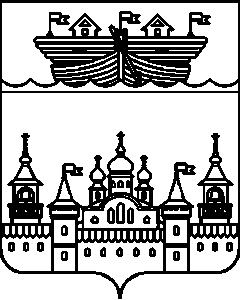 ПРОТОКОЛ № 2публичных слушаний в сельском Совете Егоровского сельсовета Воскресенского муниципального района Нижегородской области04 апреля 2022 года, начало 16-00,место проведения Нижегородская область, Воскресенский район, д.Егорово, улица Центральная, дом № 1, (здание администрации)Председательствовала на публичных слушаниях – Миронов В.Б. глава местного самоуправления Егоровского сельсовета Секретарь публичных слушаний – Панина Л.А.– специалист администрации  Егоровского сельсоветаПрисутствовали – Черняев Ю.А. глава администрации Егоровского сельсовета, Погодина А.В., Паузина Т.А., Ершова В.Н.Повестка заседания1.Обсуждение проекта решения сельского Совета Егоровского «Об утверждении отчета об исполнении бюджета Егоровского сельсовета за 2021 год».Миронов В.Б. - проинформировал о существе обсуждаемого вопроса, его значимости, порядке проведения слушаний. Так как вопросов и замечаний не поступило, решили перейти к обсуждению проекта решения сельского Совета Егоровского сельсовета «Об утверждении отчета об исполнении бюджета Егоровского сельсовета за 2021 год».СЛУШАЛИ: Повестку заседаниядокладывает Миронов В.Б.РЕШИЛИ: Повестку заседания – утвердить. голосовали: решение принято единогласновопрос повестки заседанияСЛУШАЛИ: Проект решения сельского Совета Егоровского «Об утверждении отчета об исполнении бюджета Егоровского сельсовета за 2021 год».Докладывает: Паузина Т.А. главный бухгалтер администрации Егоровского сельсоветаВыступили: Панина Л.А. –предложила одобрить предложенный проект решения сельского Совета Егоровского сельсовета «Об утверждении отчета об исполнении бюджета Егоровского сельсовета за 2021 год».РЕШИЛИ: Одобрить предложенный проект решения сельского Совета Егоровского сельсовета «Об утверждении отчета об исполнении бюджета Егоровского сельсовета за 2021 год».Голосовали:  решение принято единогласно.2.Процедура проведения публичных слушаний по проекту решения сельского Совета Егоровского сельсовета «Об утверждении отчета об исполнении бюджета Егоровского сельсовета за 2021 год», соответствует требованиям действующего законодательства Российской Федерации, Нижегородской области и Егоровского сельсовета, в связи, с чем публичные слушания по проекту считать состоявшимися.3.Настоящий протокол подлежит размещению на официальном сайте администрации Воскресенского муниципального района в сети «Интернет».Решение принято единогласно.На этом в 17 часов 00 минут публичные слушания были завершены ввиду отсутствия предложений от других граждан.Председательствующий на публичных слушаниях,Глава местного самоуправления:  				               В.Б,МироновВел протокол: специалист администрации  				                         Л.А.Панина